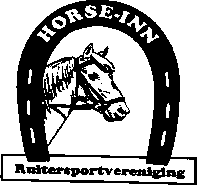 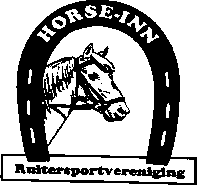 PlaatsRijbaan: 20x40 meterLichtrijdenHele puntenHalve puntenCorrOpmerkingen1A binnenkomen in arbeidsdraf2C Linkerhand3E-B-E grote volte4F-X-M gebroken lijn en over de twee balkjes draven5E afwenden en over de hindernis springen in verlichte zit6B rechterhand7Tussen A-K in arbeidsstap8Tussen E-H arbeidsdraf9M-X-K van hard veranderen en over het balkje draven10B afwenden en over de hindernis springen in verlichte zit11E linkerhand12Bij A afwenden13Tussen X en G halthouden en groeten14De houding en zit van de ruiter15De houding tijdens de sprong16Juistheid van de been-teugel- en gewichtshulpen17Tempo18Algemene indruk19De verzorging van de ruiter en de ponySubtotaalStrafpunten springenEindtotaal